Tuesday February 14, 2023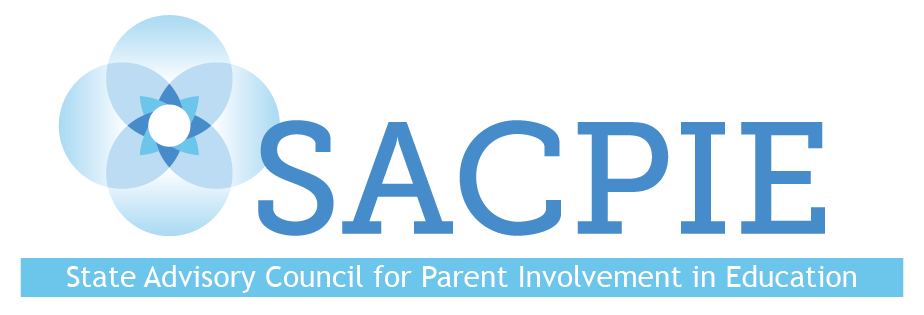 AGENDA9:00		Welcome and Introductions9:30		Business and Public Comment9:45		State Board of Education and SACPIE Updates—Dr. Lisa​ Escárcega10:00	SACPIE Member Resource Sharing	     10:30	Break10:45	Teachers and Parents and Partners (TAPP)—Dr. Sue Sheridan and Kate Watson   11:30	365 Health—Leslie Levine, Mary McNeill, Ari Gerzon-Kessler, and Nicole Duster12:00 	Lunch		12:45	CDE Update and SACPIE Reauthorization Feedback—Dr. Darcy Hutchins and Yoni Dobie-Geffen1:45		Wrap-Up2:00		Adjourn